                                     Vnitřní řád školní jídelnyÚvodní ustanoveníVnitřní řád školní jídelny je vydán v souladu s § 30 zákona č. 561/2004 Sb.(školský zákon).Provoz školní jídelny se řídí vyhláškou 107/2005 o školním stravování,vyhláškou 137/2004 o hygienických požadavcích na stravovací služby, vyhláškou 84/2005 o nákladech na závodní stravování a jejich úhradě v příspěvkovýchorganizacích.Práva a povinnosti dětí a žáků, pravidla vzájemných vztahů mezi žáky,Zákonnými zástupci žáků a pedagogickými pracovníkyDěti a žáci docházejí do školní jídelny, dodržují pravidla kulturního chování, řídí sepokyny pedagogického dozoru a dalších oprávněných osob, zároveň se nesmídopouštět projevů rasismu a šikany.Práva zákonných zástupců žákůZákonný zástupce má právo vznášet připomínky a podněty k práci školní jídelnyu vedoucí školní jídelny nebo ředitelky školy.Povinnosti zákonných zástupců dětí a žákůZákonný zástupce má povinnost informovat vedoucí školní jídelny o změně zdravotnízpůsobilosti žáka, v době nemoci neprodleně žáka odhlásit z obědů a respektovat dobuodhlašování obědů.Pravidla vzájemných vztahů mezi děti a žáky, zákonnými zástupci dětí a žáků, Pedagogickými pracovníkyPracovník vykonávající dohled na děti a žáky ve školní jídelně vydává žákům a zákonnýmzástupcům žáků takové pokyny, které souvisí s plněním vnitřního řádu školní jídelny(zajištění bezpečnosti a nezbytných organizačních opatření).Ve školní jídelně se dítě a žák chová slušně, zdraví pracovníky školy srozumitelnýmpozdravem a respektuje pokyny dohledu, vedoucí školní jídelny a kuchařky.Školní stravováníVýše uvedené obě strany uzavírají dohodu o donášce vlastních pokrmů, neboť zdravotní stav výše uvedeného dítěte vyžaduje podávání dietní stravy § 2 odst. 107/2005 Sb.,o školním stravování, ve znění pozdějších předpisů, není škola povinna zajišťovat individuální dietní stravování. Proto se obě strany dohodly o donášce vlastních pokrmů do zařízení školního stravování, a to v souladu se stanoviskem Ministerstva zdravotnictví ČR č.j.34059/2011.Obě strany se dohodly na těchto podmínkáchPřípravu pokrmů odpovídajícím dietním potřebám dítěte zajistí zákonný zástupce dítěte.Zákonný zástupce dítěte zodpovídá za zdravotní bezpečnost donášených pokrmů a také za čistotu a hygienickou nezávadnost přepravních nádob.Připravené pokrmy zákonný zástupce dítěte bez zbytečných časových prodlev předá pověřenému zaměstnanci stravovacího zařízení. Pokrmy budou dodávány při vhodné teplotě (hotové pokrmy chlazené).Pokrmy budou donášeny označené, uzavíratelné, omyvatelné nádobě, která bude ve stravovacím zařízení uskladněna v chladničce.Jeli pokrm určený k podávání v teplém stavu, bude v době výdeje stravy ohřátý na požadovanou teplotu a bude vydán dítěti (min.+60°C).Tímto individuálním způsobem stravování nebude narušen běžný provoz stravovacího zařízenía budou dodržovány všechny vnitřní předpisy včetně postupů založených na zásadách HACCP.Stravovací zařízení nenese zodpovědnost za zhoršení zdravotního stavu dítěte.Při porušení této dohody, nebo z provozních důvodů může provozovatel stravovacího zařízení    tuto dohodu ukončit.Název:   Základní škola a mateřská škola Oslavice, příspěvková organizace Adresa:  Oslavice 67 , Velké Meziříčí, 594 01 IČ:          71005021Jméno:  Zákonný zástupce:Adresa: Zákonný zástupce:…………………………………………….                                                   ………………………………Podpis zákonný zástupce dítěte                                                     Mgr. Miroslava Šulcová                                                                                                         ředitelka školy                                                                                                                                                                                                                                                                                                                                                                                                                                             Provoz a vnitřní režim školní jídelnyŠkolním stavováním se rozumí stravovací služby pro děti, žáky, zaměstnance a další osoby.Účastníci stravování jsou děti, žáci a zaměstnanci Základní školy a mateřské školy Oslavice.Dalšími účastníky stravování jsou cizí strávníci.Odhlašování obědůProsím děti ZŠ mají obědy automaticky. O zrušení musíte zavolat, nebo napsat email. email: radka.bazalova@zsoslavice.czPřihlašování a odhlašování stravy: nejpozději do 8,00 hodin aktuálního dne, nebo den předem na pozdější změny v odběru nebo rušení stravy nebude brán zřetel.p. Bazalová –565 555 922, školní jídelna - 565 555 921, Obědy se ve školní jídelně vydávají v době od 11,00 do 12,45 hodin.Podle zákona č. 561/2004 Sb., tzv. školský zákon a vyhlášky č. 107/2005 Sb., o školnímstravování má dítě, žák nebo student nárok odebrat školní stravu v době pobytu ve škole, eventuálně první den neplánované nepřítomnosti. Další dny nepřítomnosti má strávník(zákonný zástupce) stravu odhlásit nebo může obědy odebírat pouze za plnou cenu tj. 80,-Kč.Zákonný zástupce má dále povinnost dodržovat pravidla plateb stravného.Stravné lze platit bankovním převodem, trvalým příkazem nebo hotově, vždy třetí úterý v měsíci v kanceláři školy nebo u p. Bazalové. Výše platby stravného následujícího měsícevychází z počtu pracovních dnů x cena stravného příslušné věkové kategorie.Žák, který v průběhu roku ( 1. 9. - 31. 8. ) dosáhne věkové kategorie, je do této kategorie zařazen již od září daného školního roku.Cena obědůStrávníci (děti, žáci) jsou zařazování do kategorií podle věku, kterého v daném školnímroce dosáhnou.děti, žáci – věková hranice 6 let                       27,-Kčděti, žáci – věková hranice 7 – 10 let               29,- Kčděti, žáci – věková hranice 11 – 14 let             31,- Kčcizí strávníci                                                      85,- KčDěti MŠ věková hranice (odklad školní docházky)dopolední svačina děti do 6 let                          14,-Kčoběd dětí do 6 let                                               27,-Kčodpolední svačina děti do 6 let                          12,- Kčdopolední svačina děti nad 6 let                        14,-Kčoběd dětí nad 6 let                                             29,-Kčodpolední svačina děti nad 6 let                        12,- KčCeny stravného se řídí rozpětím finančních normativů podle vyhlášky 107/2008 Sb.,                         o školním stravování.Ochrana majetku školyŽáci používají zařízení školní jídelny pouze za účelem stravování.Žáci jsou povinni šetřit zařízení a vybavení jídelny.Škodu na majetku školní jídelny, kterou způsobí žák z nedbalosti, je povinenzákonný zástupce žáka uhradit v plné výši.Pracovní doba zaměstnanců školní jídelnyPracovní doba provozních zaměstnanců a kuchařekpo. – pá.          6:00 – 14:30Pracovní doba vedoucí školní jídelnypo. – pá.          6:00 – 14:30Jídelní lístekJídelní lístek pro MŠ, ZŠ a cizí strávníky sestavuje vedoucí školní jídelny.Při sestavování jídelního lístku se postupuje podle závazných pravidel a podle zásadracionální výživy. Důraz je kladen na plnění spotřebního koše, což zajišťuje pestrostjídel, dostatek ovoce, čerstvé zeleniny, luštěnin, ryb a mléčných výrobků. Při přípravějídel se střídají technologické postupy. Jídelníček je sestavován a umístěn na nástěnkáchv MŠ, ZŠ a na stránkách školy.Hygiena provozuProvoz ve školní jídelně probíhá při dodržování veškerých hygienických předpisů.Všichni zaměstnanci mají zdravotní průkazy a podrobují se pravidelným preventivnímprohlídkám u smluvního lékaře. Jsou průběžně seznamováni s veškerými předpisy, které souvisí se školním stravováním.Hlavní důraz je kladen na čistotu pracovních ploch, strojního vybavení, nástrojůpotřebných pokrmů a veškerého nádobí. Zaměstnanci musí dodržovat postupy při přípravě stravy, zamezit křížení prostor a kontaminaci tepelně zpracovaných pokrmů.Během vaření je teplota pokrmů průběžně kontrolována. Před každým výdejem stravy je teplota opět změřena, čímž je zabráněno poklesu pod stanovenou hodnotou.Při zjištění nedostatků musí přebírající osoba okamžitě informovat vedoucí školní jídelny ata učiní opatření. Přejímka zbožíU přejímky zboží je věnována zvýšená pozornost záručním lhůtám a kvalitě. Důraz je kladenna potravinové složení veškerých výrobků a na výběr surovin, které jsou vhodné pro dětivšech věkových kategorií.Závěrečná ustanoveníVnitřní řád školní jídelny byl projednán a schválen ředitelkou školy.Platnost vnitřního řádu školní jídelny začíná z účinnosti od 1.9.2020 na dobu neurčitou.Vnitřní řád je průběžně aktualizován.Vypracovala:  Vedoucí ŠJ: Radka Bazalová                         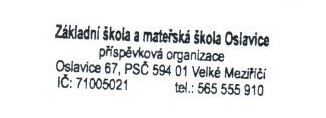 V Oslavici                                                                                         Mgr. Miroslava Šulcová                                                                                                                     ředitelka školy                        Vnitřní řád školní jídelny                             DODATEK COVID 19Provoz školní jídelny se řídí: Do prostor školní jídelny mají povolen vstup pouze strávníci, žáci, přihlášení ke stravování, spolu se svým pedagogem/dozorem, podle předem stanoveného harmonogramu.Před vstupem do jídelny si každý strávník pečlivě umyje a vydezinfikuje ruce.Při vstupu do jídelny mají všichni roušku a dodržují rozestupy.Strávníci jsou povinni dodržovat nutné rozestupy min.1,5m.Pokud to situace vyžaduje mají všichni strávníci, žáci roušku na obličeji, odkládají je do vlastního sáčku pouze při konzumaci jídla a pití. Veškeré složky oběda, včetně příboru, nápoje, dezertu, salátu, ovoce budou strávníkům vydány obsluhujícím personálem přímo na podnos, nebo do ruky.Strávníci přicházejí po skupinách, jak jsou spolu ve třídách. Snažíme se vyvarovat kontaktu mezi skupinami. Strávníci jsou povinni se chovat při stravování ohleduplně v souladu s hygienickými a společenskými pravidly.V době nepřítomnosti strávníka, žáka první den nemoci ve škole, bude oběd vydán pouze do jednorázových nádob.Strávníci, žáci si při odchodu z jídelny opět umyjí a vydezinfikují ruce.Po každé skupině budou stoly vydezinfikovány.Vypracovala:  Vedoucí ŠJ: Radka Bazalová                         V Oslavici                                                                        Mgr. Miroslava Šulcová                                                                                                      ředitelka školy